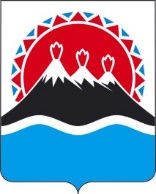 МИНИСТЕРСТВО ПРИРОДНЫХ РЕСУРСОВ И ЭКОЛОГИИКАМЧАТСКОГО КРАЯПРИКАЗ[Дата регистрации] № [Номер документа]г. Петропавловск-КамчатскийВ соответствии с частью 26.3 Положения о Министерстве природных ресурсов и экологии Камчатского края, утвержденного постановлением Правительства Камчатского края от 31.03.2023 № 182-П, в целях рационального использования охотничьих ресурсов при осуществлении любительской и спортивной охотыПРИКАЗЫВАЮ:1. Внести следующие изменения в приказ Министерства природных ресурсов и экологии Камчатского края от 28.01.2022 № 13-П «Об утверждении норм допустимой добычи охотничьих ресурсов, в отношении которых не устанавливается лимит добычи, при осуществлении любительской и спортивной охоты, и норм пропускной способности охотничьих угодий, на территории Камчатского края»:1.1. в преамбуле слова «частью частью 26.4 Положения о Министерстве природных ресурсов и экологии Камчатского края, утвержденного Постановлением Правительства Камчатского края от 12.04.2023 № 137-П» заменить на слова: «частью 26.3 Положения о Министерстве природных ресурсов и экологии Камчатского края, утвержденного постановлением Правительства Камчатского края от 31.03.2023 № 182-П»;1.2. в столбце 3 строки 7 таблицы приложения 1 цифру «5» заменить на цифру «10»;1.3. примечание «<2>» изложить в следующей редакции: «<2> при условии не превышения нормативов допустимого изъятия, установленных приказом Минприроды России от 27.01.2022 № 49 «Об утверждении нормативов допустимого изъятия охотничьих ресурсов, нормативов биотехнических мероприятий и о признании утратившим силу приказа Министерства природных ресурсов и экологии Российской Федерации от 25 ноября 2020 г. N 965».2. Настоящий приказ вступает в силу после дня его официального опубликования.[горизонтальный штамп подписи 1]О внесении изменения в приказ Министерства природных ресурсов и экологии Камчатского края от 28.01.2022 № 13-П «Об утверждении норм допустимой добычи охотничьих ресурсов, в отношении которых не устанавливается лимит добычи, при осуществлении любительской и спортивной охоты, и норм пропускной способности охотничьих угодий, на территории Камчатского края»МинистрА.А. Кумарьков